BAKERSFIELD COLLEGE STUDENT GOVERNMENT ASSOCIATION1801 Panorama Drive, BCSGA Boardroom | Bakersfield, California 93305EXECUTIVE BOARD MEETINGWednesday, February 02, 2022	4:30 to 6 p.m.	Via Zoom Teleconference & Board Room  Meeting Zoomlink: 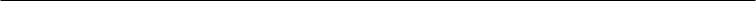 CALL MEETING TO ORDERMeeting was called to order at 4:31pm.PLEDGE OF ALLEGIANCEThe Senate may present the Pledge of Allegiance. Any present members may host and participate in the Pledge of Allegiance. If no members are willing to host the Pledge, this item on the agenda may be skipped. No present members may be called out or reprimanded for not participating in the Pledge of Allegiance.NoneASCERTAINMENT OF QUORUMA majority quorum must be established to hold a bona fide meetingMembers present: President Mata, Vice President Amos, Director Escobar, Director Sanchez, Director Maldonado, Director Barraj, Manager Gurrola, and Manager Kaur. Director Jiminez arrived at 4:34pm.9/9 members present, quorum is established and a bonafide meeting was held.CORRECTIONS TO THE MINUTES The Body will discuss and correct minutes from previous meetings. The Body will consider the approval of minutes from the meeting held on December 10, 2021.Point of correction from President Mata minutes are from 12/08/2021.Director Barraj moved to approve and Director Sanchez seconded. Motion carries.PUBLIC COMMENTThis segment of the meeting is reserved for persons desiring to address the Senate on any matter of concern that is not stated on the agenda. A time limit of three (3) minutes per speaker and fifteen (15) minutes per topic shall be observed. The law does not permit any action to be taken, nor extended discussion of any items not on the agenda. The Senate may briefly respond to statements made or questions posed, however, for further information, please contact the BCSGA Vice President for the item of discussion to be placed on a future agenda. (Brown Act §54954.3)None.REPORTS OF THE ASSOCIATIONThe chair shall recognize any officer of the association, including the BCSGA Advisor, to offer a report on official activities since the previous meeting and make any summary announcements deemed necessary for no longer than three minutes, save the advisor, who has infinite time.Vice President AmosWorking on getting ready for the Senate meeting. Looking forward to hearing about things taking place at the Elections Commissions meeting. Working on a template to send out for people to know how to reach out and talk to the chairs of their departments.BCSGA Advisor(s) Ayala and DamaniaCommends everyone for being present and on time. Just received an application for Legislative Affairs Manager, should be presented next week. Shared important election event dates. Discussed the need for staffing for candidacy meetings. Discussed the need for a wide range of meetings to accommodate all types of schedules. There will also be a quiz after for zoom meetings. Continued to discuss election regulations. Encouraged recruitment and stressed how SGA participation looks on resumes. Director Sanchez shared Google Doc for meeting sign ups.REPORTS FROM EXECUTIVE OFFICERSThe Chair shall recognize the Executive Officers and Departments to report for no longer than three minutes on the activities since the previous meeting.Office of the PresidentWelcomed everyone to the meeting, excited to be back. Attended College Council Committees and District Consultation Council. Shared and presented Women’s History Month graphic for mural at Activities Meeting.Working on Elections CommissionsDiscussed formation of BCSGA Multicultural Committee Department of Student OrganizationsWas unable to hold the first meeting, the new first meeting will be this Friday.Advisor Ayala: Heads up to Manager Kaur and Director Escobar, forwarded request to Advisor Alvarez that there is a request for Student Organization fundingDepartment of Student ActivitiesDirector Barraj: Welcomed back Manager Gurrola. Held first meeting this Friday and received lots of feedback for Valentine’s Day Event.Manager Gurrola: Happy to be back and looking for ideas for Valentine’s DayManager Kaur: Wants to work on more activitiesAdvisor Ayala: to Director Barraj and Manager Gurrola received application for CCA grant.Department of Legislative AffairsExcited to have someone new on his team. Region 5 is still looking for a student from BC that has financial aid and availability to be  interested in a project. It is a conjoined effort from CCCC, CSU, and US to gain more funding.Department of FinanceDepartment had its first meeting two weeks ago and went well. Sending student appeals through. Attended  participatory committee meeting, District Budget Committee.  Department of Public RelationsThank you to everyone that helped out in the mornings. Put out a new TikTok today which was an idea from Senator Johnson. KCCD Student TrusteeNone.UNFINISHED BUSINESSItems listed have already been discussed and thus are considered for Senate consideration.Discussion: BCSGA Mural for Women’s History MonthPresident Mata asked the Board what they would like the outcome of the mural to be. Suggested SGA could be involved with sketching via projector in the boardroom. Asked Advisor Ayala if painting event would be acceptable. Was told to send an email request to campus safety. Stressed the need for volunteers to assist. Spoke with last year's mural artist and she is willing to help again. Will run an updated graphic proposal to the Senate. Opened discussion for the event date. Director Barraj proposed March 8th as it is International Women’s Day. Manager Kaur and President Mata agreed and thought it would be a good way to kick off the month’s activities.Advisor Ayala counter proposed a date closer to Spring Fling, suggested near when Erika Sanchez will be presenting. Recommended getting with Advisor Alvarez so dates don’t overlap.Discussion: Determining date for Spring Semester TownhallPresident Mata would like to do one in person and one virtual. Suggested date for in person was decided to be February 22nd from 1pm-2pm. Advisor Ayala suggested using Doodle to find participation interest. President Mata will get together and send it out. NEW BUSINESSItems listed have not already been discussed and thus are considered for Senate consideration.Updates: Election CommissionUpdate was discussed by Advisor Ayala earlier. Requested persons on the Elections Commission complete Doodle for availability. Discussion: Development of a BCSGA Multi-Cultural Awareness CommitteeCommittee came about as feedback from students and staff about how we do not celebrate Heritage months. Goal would be to plan events and advise planning committees about Heritage months. Want to emphasize what BC represents and meet social equity goals. CSUB has a similar calendar, and would use this as an example. Stressed importance of having SGA committee so impact would be long lasting. Director Sanchez suggests working with local groups, ex: a group that does traditional Mexican dances.     ANNOUNCEMENTSThe Chair shall recognize in turn BCSGA Officers requesting the floor for a period not to exceed one minute.Potential Baccalaureate Research Laboratory Technology program submitted to CCCCO by KCCDGrant was submitted to the Community College Chancellor. Waiting for feedback. We already have most of the classes only need to add a few more and then there will be a new BA program added to BC’s catalog.Professional Development CommitteeReviewed what the Professional Development Committee is. New committee needs two Senators to be appointed to serve. ADJOURNMENTThe meeting was adjourned at 5:41pm.Notes:Unless otherwise marked by an asterisk, all agenized items are action items upon which the Senate may act. Action items may be taken out of the order to be presented at the discretion of the Chair. BCSGA supports providing equal access to all programs for people with disabilities. Reasonable efforts will be made to provide accommodation to people with disabilities attending the meeting. Please call the Office of Student Life at (661) 395-4355 as soon as possible to arrange for appropriate accommodation.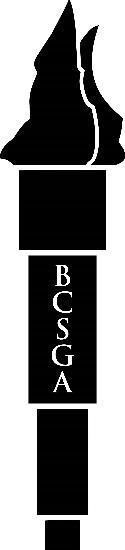 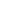 Agendas are posted 72 hours before the meetings commences in accordance with the Ralph M. Brown Act. Agendas are posted at the BCSGA bulletin board located in the Bakersfield College Campus Center and online at www.bakersfieldcollege.edu/bcsgaIf you would like a copy of any of the agenda items listed, please contact the Office of Student Life at 661-395-4355 or studentlife@bakersfieldcollege.edu.